Консультация для родителей: «Домой с мамой мы идем – играть не устаем. Речевые игры по дороге домой»Уважаемые родители, предлагаем вашему вниманию интересные и занимательные речевые игры, которые будут способствовать развитию речи ребенка, пока вы добираетесь до дома. 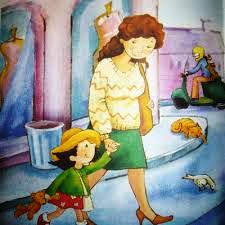 Лучше развивать речевые навыки в свободном общении с ребенком, в творческих играх. Дети, увлеченные замыслом игры, не замечают того, что они учатся, хотя им приходится сталкиваться с трудностями при решении задач, поставленных в игровой форме. Игровые действия в играх и упражнениях всегда включают в себя обучающую задачу. Решение этой задачи является для каждого ребенка важным условием личного успеха в игре.Данные речевые игры способствуют развитию речи, обогащения словаря, внимания, воображения ребенка.С помощью таких игр ребенок научиться классифицировать, обобщать предметы.Игра «Если бы, да кабы…».Ребенку предлагается закончить предложение:- Если бы я был Улицей, то я бы …, потому что… .- Если бы я был Музыкой, то я бы …, потому что… .- Если бы я был Дождиком, то я бы …, потому что… .- Если бы я был Мандарином, то я бы …, потому что… ;«Отгадай предмет по названию его частей»Кузов, кабина, колеса, руль, фары, дверцы (грузовик) Ствол, ветки, сучья, листья, кора, корни (дерево) Дно, крышка, стенки, ручки (кастрюля) Палуба, каюта, якорь, корма, нос (корабль)  Подъезд, этаж, лестница, квартиры, чердак (дом) Крылья, кабина, хвост, мотор (самолет) Глаза, лоб, нос, рот, брови, щеки (лицо) Рукава, воротник, манжеты (рубашка) Голова, туловище, ноги, хвост, вымя (корова) Пол, стены, потолок (комната) Подоконник, рама, стекло (окно) Упражнение «Кто без чего не обойдётся»Это упражнение помогает ребёнку научиться выделять существенные признаки.  Взрослый зачитывает ряд слов. Из этих слов надо выбрать только два, самых важных, без чего главный предмет не может обойтись. Например, сад… какие из слова самые главные: растения, садовник, собака, забор, земля? Без чего сада быть не может? Может ли быть сад без растений? Почему?.. Без садовника… собаки… забора… земли?.. Почему?Каждое из предполагаемых слов подробно разбирается. Главное, чтобы ребёнок понял, почему именно то или иное слово является главным, существенным признаком данного понятия. Примерные задания: Сапоги (шнурки, подошва, каблук, молния, голенище) Река (берег, рыба, рыболов, тина, вода)  Город (автомобиль, здание, толпа, улица, велосипед)  Игра (карты, игроки, штрафы, наказания, правила)  Чтение (глаза, книга, картинка, печать, слово)  Война (самолёт, пушки, сражения, ружья, солдаты)  Школа ( учитель, ученики, столы, стулья, книги, тетради)  Второй вариант. Называем слова, и спрашиваем: чего не может быть без этого предмета, для чего или кого оно самое главное?  Например: вода, провод, карандаш, стекло, кирпич.«Отгадай, что это»  Отгадывание обобщающего слова по функциональным признакам, по ситуации, в которой чаще всего находится предмет, называемый этим словом.Например:Растут на грядке в огороде, используются в пищу (овощи).Растут на дереве в саду, очень вкусные и сладкие.Движется по дорогам, по воде, по воздуху.Игра  «Хорошо – плохо»- Что хорошего в Бабе Яге, а что плохого?- Что хорошего в болезни, а что плохого?- Что хорошего в дождике, а что плохого?- Что хорошего в том, что сломался телевизор, а что плохого?Играйте в слова с противоположным значением (антонимы): веселый – грустный, сильный – слабый и т.д.;«Назови лишнее слово»Взрослый называет слова и предлагает ребенку назвать «лишнее» слово, а затем объяснить, почему это слово «лишнее».- «Лишнее» слово среди имен существительных:кукла, песок, юла, ведерко, мяч;стол, шкаф, ковер, кресло, диван;пальто, шапка, шарф, сапоги, шляпа;слива, яблоко, помидор, абрикос, груша;волк, собака, рысь, лиса, заяц;лошадь, корова, олень, баран, свинья;роза, тюльпан, фасоль, василек, мак;зима, апрель, весна, осень, лето;мама, подруга, папа, сын, бабушка.- «Лишнее» слово среди имен прилагательных:грустный, печальный, унылый, глубокий;храбрый, звонкий, смелый, отважный;желтый, красный, сильный, зеленый;слабый, ломкий, долгий, хрупкий;крепкий, далекий, прочный, надежный;смелый, храбрый, отважный, злой, решительный;глубокий, мелкий, высокий, светлый, низкий.- «Лишнее» слово среди глаголов:думать, ехать, размышлять, соображать;бросился, слушал, ринулся, помчался;приехал, прибыл, убежал, прискакал;пришел, явился, смотрел;выбежал, вошел, вылетел, выскочил.Игра «Чемоданчик»Взрослый говорит: «Я положила в чемоданчик яблоко». В свою очередь ребенок должен сказать: «А я положил в чемодан яблоко и грушу». Вы продолжаете: «Я положила в чемодан яблоко, грушу и сливу» и т. д., до тех пор, пока не иссякнут перечисляемые фрукты или кто-нибудь не ошибется.Игра  «На лугу пасутся ко...»Взрослый начинает петь песенку:— Далеко, далеко на лугу пасутся ко...— Кони!— Нет, не кони. Далеко, далеко, на лугу пасутся ко...— Козы!— Нет, не козы. Далеко, далеко, на лугу пасутся ко...— Коровы!— Правильно, коровы. Пейте, дети, молоко — будете здоровы. Играйте дальше — Мо... (-лоток, -локо, -роженое) и т. д. Меняйтесь ролями — ребенок называет слог, а вы досказываете слово. Называть можно в алфавитном порядке: вы начали, ребенок продолжил, и так на каждую букву. Например, А-ня, ба-бонка, ве-сы, го-рох...Игра «Высоко - низко»1 вариант: Взрослый предлагает детям посмотреть вокруг и назвать предметы, которые находятся высоко (низко). Например: солнышко – высоко, а земля низко.2 вариант: Можно предложить назвать высокие и низкие предметы.Например: дерево высокое, а куст низкий.Игра «Съедобное -несъедобное»1 вариант: Взрослый называет предмет, а ребенок определяет можно его съесть или нет.Например: огурец – съедобный, ботинок – несъедобный.2 вариант: Взрослый называет сразу три предмета, а ребенок выбирает, что съедобное (несъедобное)Например: ботинок, огурец, солнце.3 вариант: Предложить ребенку назвать самому съедобные и несъедобные предметы.Учитель-логопед: Соловьева Е.С.